TIERRA SANTA Salidas: Domingos, lunes, miércoles y jueves 8 días / 7 noches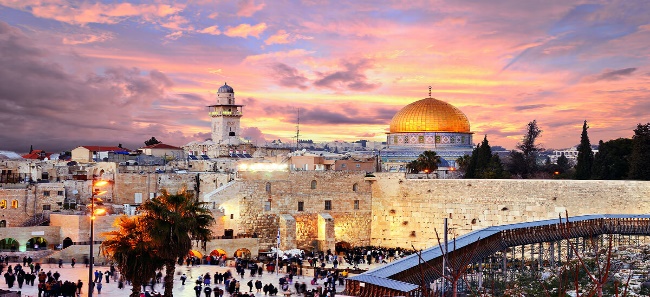 PRECIO INCLUYE:02 cenas en Galilea (norte del país)Aeropuerto/ Hotel/ AeropuertoTodas las entradas del programa07 noches de hotelGuía de habla españolDesayuno todos los díasAuto car / Buses modernos A/C5 días de excursión según programa adjunto EL PRECIO NO INCLUYE:Boletos aéreosSeguro de viaje que cubra, boletos aéreos, hoteles, equipaje o cualquier otro gasto extra producido durante el viaje.Seguro médico con asistencia, internacional, tratamientos o cualquier otro gasto producido por razones de salud, COVID 19 o similares.Maleteros en el aeropuertoBebidas en las comidasPropinas a guías y choferesVisas - Impuestos de aduanas y aeropuertos - análisis de salud -Extras de ningún tipoCena la primera nocheDía opcional “MASADA – MAR MUERTO”: $168 por persona.Suplemento de 4 cenas.HOTELES PREVISTOS O SIMILARESPRECIOS POR PASAJERO SOLO SERVICIOSNo aplica para: Fin de año, ni fechas festivas, ni del 29 septiembre al 05 octubre 2022 *ITINERARIODia 1 – Llegada al Aeropuerto Ben Gurion. Asistencia en Aeropuerto y traslado a su hotel. Alojamiento.Dia 2 – Desayuno OPCIONAL: Excursión a MASADA Y MAR MUERTOSalida al DESIERTO DE JUDEA, para visitar, tomar baño y flotar en las aguas terapéuticas del MAR MUERTO, (si la temperatura y el espacio de tiempo lo permiten) lugar más bajo del mundo, 430 metros bajo el nivel del mar. Subimos en Aero carril hasta la cima de MASADA: famosa fortaleza romana, palacio del REY HERODES y último baluarte de los rebeldes judíos contra el imperio romano. Desde el camino haremos una vista panorámica de las grutas de QUMRAN, ciudad de los Esenios, donde se encontraron los Manuscritos del Mar Muerto, una de las más antiguas versiones de las sagradas escrituras.  Alojamiento y cena en Tel Aviv.Dia 3 - DesayunoSalida para una breve visita panorámica de las principales calles de Tel Aviv y Yafo (Jope. Camino de la costa por CESAREA marítima, antiguo puerto fenicio convertido por Herodes en una de las mayores ciudades portuarias del imperio romano. Capital de los procuradores romanos, donde se encontraba el palacio de Poncio Pilatos y donde San Pedro convirtió al centurión Cornelio. Visitaremos el parque arqueológico donde se conserva el teatro, el hipódromo, restos bizantinos y fortificaciones cruzadas.  Seguimos a la ciudad de HAIFA, principal puerto del moderno Estado de Israel en la cima del MONTE CARMELO, desde donde haremos   vistas panorámicas de la cuidad, el puerto y los magníficos Jardines Persas de la fe Bahaí. Prosiguiendo hacia San Juan de Acre para visitar la antigua fortificación medieval. Alojamiento y cena en Kibbutz hotel o Tiberias.Dia 4 – Desayuno    Salimos hacia NAZARETH, vía Cana de Galilea, para visitar la Basílica de la Anunciación, la Carpintería de San José. Seguimos nuestro viaje y bordeando el MAR DE GALILEA = “Lago Libertades” a Tabgha, “Iglesia de la Multiplicación de los Panes de los Peces”. Visita a CAPERNAUM la "Ciudad de Jesús", y su antigua sinagoga, Casa de San Pedro, seguimos el Monte de las Bienaventuranzas, lugar del Sermón de la Montaña. Continuación hacia Tiberiades visita a la fábrica de Joyas y Diamantes la segunda Industria más importante de Israel.  Alojamiento y cena en Kibbutz hotel o Tiberias.Dia 5 – Desayuno buffetSalimos por YARDENIT lugar tradicional de los bautismos en el Rio Jordán, por el Valle del Jordán hasta Beit Shean, una de las ciudades de la famosa DECAPOLIS, visita del parque arqueológico con ruinas greco-romanas. Continuación vía Valle del Jordán, Desierto de Judea y Samaria hacia Jerusalén en el camino tendremos una vista panorámica de Jericó y del Monte de la Tentación “KARANTAL”. Llegando por la tarde a Jerusalén. Alojamiento y Cena.Dia 6 – DesayunoSaldremos a conocer la ciudad moderna de Jerusalén, visita al, Santuario del Libro y la MAQUETA (en el Museo de Jerusalén) replica miniatura de la ciudad de Jerusalén hace 2000 años en la época de Jesús. Vistas panorámicas de la Universidad Hebrea, Banco Central, Suprema Corte, zona de los Ministerios, Parlamento ó “Knesset”.  Visita al Museo del Holocausto “Yad VaShem”, memorial a las victimas asesinadas por los nazis en la Segunda Guerra Mundial. Visita de Ein Karem donde María visitó a su prima Isabel, lugar de nacimiento de San Juan Bautista. Por la tarde visita de BELEN, ciudad natal de Jesús y del Rey David. Visita a la BASÍLICA DE LA NATIVIDAD y gruta de San Jerónimo (escritor de La Vulgata). Regreso a Jerusalén.  Alojamiento y cena.Dia 7 - DesayunoSalida vía Monte Scopus hacia el Monte de los Olivos para apreciar una magnifica vista panorámica de la ciudad moderna y la amurallada con la explanada del Templo y las dos Mezquitas de Omar o Domo de la Roca o de la Cúpula Dorada y Mezquita de El Aqsa. Seguimos a visitar a la Iglesia de GUETSEMANI, conocida como Iglesia de la Agonía o de Todas Las Naciones.  Entraremos en la ciudad amurallada, para visitar el Muro Occidental o MURO DE LOS LAMENTOS, último remanente del Templo de Jerusalén destruido por los romanos, sitio sagrado para los judíos. Por las callejuelas del mercado oriental pasaremos por las estaciones de la VIA DOLOROSA, visita del SANTO SEPULCRO, lugar de la TUMBA y RESURRECCION, el MONTE SION, donde se encuentra la iglesia Hacia Sion ("Sagrada Sion"), mejor conocida como la Abadía de la Dormicion de la Virgen María, la TUMBA DEL REY DAVID y el CENÁCULO, la SALA DE LA ULTIMA CENA. Alojamiento y cena en Jerusalén.Dia 8 – DesayunoA la hora indicada traslado de salida.  Fin de Servicios.NOTAS IMPORTANTES:Programa válido para comprar hasta el 30 de diciembre 2022.Tarifas comisionables al 10% incluido IGV e incentivo de $10 por pasajero adulto.Los pasajeros viajando a este destino se requiere la vacuna contra la fiebre amarilla. Los horarios de los vuelos domésticos dependen de las visitas confirmadas y la disponibilidad.Tenemos el derecho del cambio en el orden de las visitas según los horarios de los vuelos domésticos.Tarifa válida para personas individuales. Tarifas para grupos, consultar (mínimo 15 pasajeros).Tarifa no endosable. No reembolsable y No transferible.Tour en grupo mínimo 02 personas.Precios por persona, sujeto a variación sin previo aviso y disponibilidad de espacios.Tipo de cambio referencial en soles S/.  4.00.GENERALES:Programa no incluye tarjeta de asistencia. Consultar por tarifas.Tarifas NO son válidas para: Semana Santa, Fiestas Patrias, Navidad, Año Nuevo, grupos, días festivos en Perú y en destino, ferias, congresos y blackouts.Tarifas solo aplican para peruanos, residentes en el Perú y pasajeros en Latinoamérica (consultar aéreo). En caso no se cumplan el requisito, se podrá negar el embarque o se cobrara al pasajero un nuevo boleto de ida y vuelta con tarifa publicada y en la clase disponible el día del vuelo.No reembolsable, no endosable, ni transferible. No se permite cambios. Todos los tramos aéreos de estas ofertas tienen que ser reservados por DOMIREPS. Precios sujetos a variación sin previo aviso, tarifas pueden caducar en cualquier momento, inclusive en este instante por regulaciones del operador o línea aérea. Sujetas a modificación y disponibilidad al momento de efectuar la reserva. Consultar antes de solicitar la reserva.Los traslados aplican para vuelos diurnos, no valido para vuelos fuera del horario establecido, para ello deberán aplicar tarifa especial o privado. Consultar.Los traslados incluidos en los programas son en base a servicio regular, es decir en base a grupos de pasajeros por destino. El pasajero debe tener en cuenta que todos los traslados de llegada y salida del aeropuerto, hotel y las excursiones, deberá de esperar al transportista, en el lugar indicado y horario establecido (la información de horarios se les comunicará en el destino final). Si esto no sucediera, el transportista no está en la obligación de esperar o buscar al pasajero y continuará con su ruta programada. Por lo tanto, si el pasajero no cumple con los horarios establecidos y no accede a su servicio, no es responsabilidad del transportista; ni está sujeto a reclamaciones o reembolsos hacia la entidad prestadora del servicio. La empresa no reconocerá derecho de devolución alguno por el uso de servicios de terceros ajenos al servicio contratado, que no hayan sido autorizados previamente por escrito por la empresa.Media Pensión ó Pensión completa y/o comidas no incluye bebidas.Es necesario que el pasajero tome en cuenta el peso de la maleta permitida por la línea aérea; autocar o conexión aérea. Habitaciones dobles twin (dos camas) o doble matrimonial, estarán sujetas a disponibilidad hasta el momento de su check in en el Hotel. El pasajero se hace responsable de portar los documentos solicitados para realizar viaje (vouchers, boletos, entre otros) emitidos y entregados por el operador. Es indispensable contar con el pasaporte vigente con un mínimo de 6 meses posterior a la fecha de retorno. Domireps no se hace responsable por las acciones de seguridad y control de aeropuerto, por lo que se solicita presentar y contar con la documentación necesaria al momento del embarque y salida del aeropuerto. Visas, permisos notariales, entre otra documentación solicitada en migraciones para la realización de su viaje, son responsabilidad de los pasajeros. Domireps no se hace responsable por los tours o servicios adquiridos a través de un tercero inherente a nuestra empresa, tomados de manera adicional a los servicios emitidos por los asesores de nuestra empresa. Domireps no se hace responsable en caso de desastres naturales, paros u otro suceso ajeno a los correspondientes del servicio adquirido. En tal sentido, la empresa no resulta responsable del perjuicio o retraso originado por circunstancia ajenas a su control (sean causas fortuitas, fuerza mayor, pérdida, accidentes o desastres naturales, además de la imprudencia o responsabilidad del propio pasajero). Domireps no será responsable por las modificaciones que puedan presentarse en los paquetes ofrecidos por las normas, medidas, disposiciones o políticas que el Estado Peruano adopte en la lucha contra el COVID-19.Domirpes no será responsable por las normas, medidas, disposiciones o políticas que los Gobiernos o Estados extranjeros adopten en la lucha contra el COVID-19 que obliguen a modificar el contenido de los paquetes ofrecidos.Domireps cumple y exhorta a cumplir a todas las partes involucradas en la prestación de sus servicios con los protocolos sanitarios conforme a ley.Precios y taxes actualizados al día 12 enero 2022. CATEGORÍATEL AVIVGALILEAJERUSALENTURISTASea Net – Hotel 75Prima Galil – KibutzLake HousePrima Park - ShalomTURISTA SUPERIORMetropolitan – G. BeachRoyal Plaza-Lake Hous - Leonardo - KibutzG. Court - LeonardoPRIMERA Crowne PlazaCaesar - KibbutzLady Stern - VertPRIMERA SUPERIOR Dan PanoramaLeonardo Plaza -Sofia – KibbutzDan PanoramaCATEGORÍASUPLEMENTO DE 04 CENASDBLSGLSALIDAS DESDE DESTINOTurista$153USD 1,636USD 2,415Todos los meses de 02 Marzo 2022 - 28 Febrero 2023Turista$153USD 1,735USD 2,5272 al 08 Junio 202204-31 Agosto 202222-28 Septiembre 202206-12 Octubre 202220 Octubre-09 Noviembre 202222 Diciembre 2022-04 Enero 2023Turista$153USD 1,909USD 2,73514-27 Abril 202213-19 Octubre 2022Turista Superior$167USD 1,800USD 2,707Todos los meses de 02 Marzo 2022 - 28 Febrero 2023Turista Superior$167USD 1,899USD 2,8202 al 08 Junio 202204-31 Agosto 202222-28 Septiembre 202206-12 Octubre 202220 Octubre-09 Noviembre 202222 Diciembre 2022-04 Enero 2023Turista Superior$167USD 2,067USD3,02714-27 Abril 202213-19 Octubre 2022Primera$207USD2,120USD3,374Todos los meses de 02 Marzo 2022 - 28 Febrero 2023Primera$207USD2,247USD3,5402 al 08 Junio 202204-31 Agosto 202222-28 Septiembre 202206-12 Octubre 202220 Octubre-09 Noviembre 202222 Diciembre 2022-04 Enero 2023Primera$207USD2,407USD3,70014-27 Abril 202213-19 Octubre 2022Primera Superior$347USD2,347USD3,720Todos los meses de 02 Marzo 2022 - 28 Febrero 2023Primera Superior$347USD2,467USD3,8942 al 08 Junio 202204-31 Agosto 202222-28 Septiembre 202206-12 Octubre 202220 Octubre-09 Noviembre 202222 Diciembre 2022-04 Enero 2023Primera Superior$347USD2,640USD4,06014-27 Abril 202213-19 Octubre 2022